Today, May 204:00 PM – A memorial service will be held for Lorelei Jolene Sproed Holm                   at the Roseburg Seventh-day Adventist Church.9:15 PM – Volleyball – Roseburg Junior AcademyTomorrow, May 21Pathfinder Fair – Salem, OregonMonthly Birthday Brunch – Lighthouse Café,  Umpqua    Please arrive promptly at 10:30 a.m.  If you are late, it is likely that you will not have a table and the others will be eating.  Each month anyone who has a birthday in the month of the brunch is honored with happy birthday wishes.  However, the brunch is for all who want to come no matter when their birthday month is.Bible Study – May 22– 10:00 a.m. – CHAPEL   All are welcome to attend.  The book being used for the study is “Christ Reveals Himself and the Future.”  Pathfinder Fair – May 21 – Salem, ORThe May 2nd video recording of Chef Mark Anthony’s Presentation at the Roseburg Better Living Center is now available at the Better Life/Roseburg SDA Church YouTube channel.  https://youtu.be/oP7EO1EEE0c is the email link.Southern Oregon Christian Women’s Retreat 2017 (Are we there yet?)    June 2-4 - Milo Adventist Academy Register now!  The Keynote Speaker will be Melissa Howell.  Breakout Speakers will be Sue Clayville and Diane Pestes. See information on cards under the 10 commandment picture in the foyerThere is a basket in the foyer under the “What’s Happening” Sign toput “new” items in for the Outreach Project for foster children.  Items arebeing collected for Ages 5-7.  They are collecting:  small soft blankets, child’s toothbrush/toothpaste, toiletries, stuffed animals and/or toys, coloring/activity books/crayons, nightlights, books, pillowcases (cute or colored), pajamas, underwear.  Thank you!ATTENTION SINGLE ADULTSOregon Adventist Singles Adult Ministries “Spiritual Retreat – July 7-9, 2017Christian Grove Camp by Dorena Lake   Pastor Bob & Susie Ratcliff will be presenting the message: “Metamorphosis, God’s Transforming Power”.  Don’t miss out!   This is for ages 18 and up (Biking, Hiking, Canoeing & Kayaking, Swimming and much more.).” See fliers on the table under the 10 Commandment Picture in the lobby.Calling all Medical Professionals!   We (Rockwood Adventist Church, Portland) are partnering with the Adventist Medical Evangelism Network once again to provide a two day free clinic in Portland August 18 and 20, 2017.  Volunteers are needed.  See bulletin board for further information.Women’s Ministry Retreat - August 25-27, 2017 – Women’s Ministries is co-sponsoring with the Bend Women’s Ministries a mini retreat in Bend, OR.  To register contact Kathy Case at 541-317-9003.31st Annual Christian Women’s Retreat – October 20-22 – Eagle Crest Resort -  Redmond, Oregon   The speaker will be Pastor Jenniffer Ogden of the Walla Walla University Church.  See fliers in the lobby.Just a Reminder – The last two rows of seats on each side of the Sanctuary are reserved for those with small children.  Thank you!PLEASE NOTE THE BETTER LIVING CENTER WILL BE CLOSED   The bathrooms and kitchen floors are going to be waxed starting May 21.  The bathrooms will be closed from May 21 until the evening of May 23 and the kitchen will be closed May 21 until May 25.Pathfinder Jamboree – June 16-18 – Mile Academy CampgroundJune First Friday will be held June 2 at 6:15 PM at Adventist Medical Center, Portland.  It is a time of music and spiritual fellowship and we would like you to join us.  June First Friday service will feature praise and worship by Sunnyside Praise and an inspirational thought from Adam Ristick.  Please see the flier on the bulletin board for further information.  There will be a free soup and salad dinner at 5:30pm that you must register for.Roseburg Junior Academy EventsMay 21 – 5:30 PM – A Heeee-Haaaw Gatherin’ - RJA  This Dinner Show will be presented by Roseburg Seventh-day  Adventist Church Choir  in collaboration with the Roseburg Junior Academy Students.  It is a benefit  concert for Roseburg Junior Academy.  The show is free and the dinner is $5/plate.  There will be a baked goods auction too.  May 28 – 9-1PM – Work Bee/Prep for Track & Field Day  -Come Help!May 29 – Memorial Day – NO SCHOOL
May 31 – 9:00 a.m. -Track & Field Day – Roseburg Junior AcademyRJA is missing its 6’yellow fiberglass ladder.  If anyone knows its whereabouts,    please contact the school or return it asap.RJA Recycle ink cartridges fundraiser!   Bring us any of your used or unused ink Cartridges!  We can turn them into CASH!RJA is still collecting BOX TOPS & Labels for Education.  We just received another check, this one for $175!  Keep ‘em coming!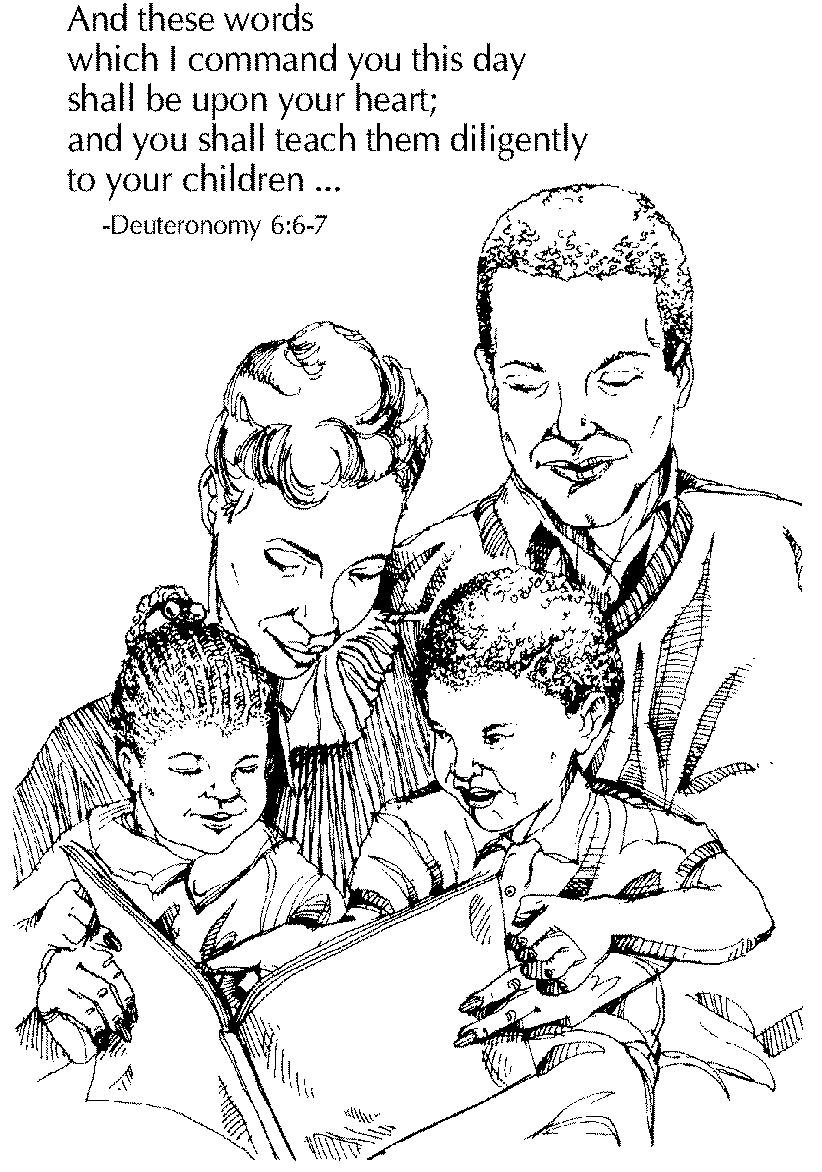 Better  Life – RoseburgSeventh-day Adventist ChurchMay 13, 2017The Church at StudyMay 20, 20179:30 amThe Church at StudyMay 20, 20179:30 amThe Church at StudyMay 20, 20179:30 amWelcome To The FamilyWelcome To The FamilyFranci SmithBible StudyBible Study9:45 – 10:45 am“Jesus in the Writings of Peter”“Jesus in the Writings of Peter”“Jesus in the Writings of Peter”Right FrontRight FrontFranci SmithLeft RearLeft RearSandra CookChapelChapelWilliam LaspeTraining RoomTraining RoomJim HaynesBalconyBalconyNancy WorleyBetter Living CenterBetter Living CenterPresiding ElderDale BrysonDale BrysonPresiding DeaconRoger ArnoldRoger ArnoldWorship LeaderMargie KruseMargie KruseOrganistLymy Beth ToeniesLymy Beth ToeniesPianistSnow Montgomery & Lymy Beth ToeniesSnow Montgomery & Lymy Beth ToeniesP.A.Phil Sieck & Monte MontgomeryPhil Sieck & Monte MontgomeryGreetersDale & Arlene Bryson, Elle PiperDale & Arlene Bryson, Elle PiperFlowersMarlys LaspeMarlys LaspeReader BoardMargarito GarciaMargarito GarciaWe welcome each of you to our Sabbath services today. If you are a guest, please join us at our church fellowship dinner following our worship service. Our members invite you to enjoy good food and fellowship in the Better Living Center located directly behind the Sanctuary.We welcome each of you to our Sabbath services today. If you are a guest, please join us at our church fellowship dinner following our worship service. Our members invite you to enjoy good food and fellowship in the Better Living Center located directly behind the Sanctuary.We welcome each of you to our Sabbath services today. If you are a guest, please join us at our church fellowship dinner following our worship service. Our members invite you to enjoy good food and fellowship in the Better Living Center located directly behind the Sanctuary.The Fellowship Dinner today will be an “All Host” Meal.The Fellowship Dinner today will be an “All Host” Meal.The Fellowship Dinner today will be an “All Host” Meal.Quiet Bags are available to families with small children. You can pick one up at the Church Ministries Room. Please return the bag to the room after the worship service.Quiet Bags are available to families with small children. You can pick one up at the Church Ministries Room. Please return the bag to the room after the worship service.Quiet Bags are available to families with small children. You can pick one up at the Church Ministries Room. Please return the bag to the room after the worship service.Prayer Thought:Don’t PanicI am with you.  There is no need to fear.  I will give you strength.  I will help you.  I your God have a firm grip on you, and I am not letting you go.  Cast all your anxiety on Him, because He cares for you!  1 Peter 5:7Sabbath Ends  -  8:28 pm            Sabbath Starts  -  8:34 PMPrayer Thought:Don’t PanicI am with you.  There is no need to fear.  I will give you strength.  I will help you.  I your God have a firm grip on you, and I am not letting you go.  Cast all your anxiety on Him, because He cares for you!  1 Peter 5:7Sabbath Ends  -  8:28 pm            Sabbath Starts  -  8:34 PMPrayer Thought:Don’t PanicI am with you.  There is no need to fear.  I will give you strength.  I will help you.  I your God have a firm grip on you, and I am not letting you go.  Cast all your anxiety on Him, because He cares for you!  1 Peter 5:7Sabbath Ends  -  8:28 pm            Sabbath Starts  -  8:34 PMAnnouncementsAnnouncementsAnnouncementsTotal Health Improvement Program (THIP) - (2 separate classes)Wednesdays at 2 PM and Thursdays at 5:30 PM.  Dr. Ross will be here on the first Sunday of every month, except holidays, at 1:30 PM.  He is holding classes for new participants and those who have already attended.Contact Dr. Charlie Ross at 541-680-0361 or cataniaross@msn.com for more information. To take the class on the web from home go to http://www.roseburgthip.com/class/                       Better Life Seventh-day Adventist Church                        Better Life Seventh-day Adventist Church                        Better Life Seventh-day Adventist Church                        Better Life Seventh-day Adventist Church                        Better Life Seventh-day Adventist Church                   Local Church Budget Report                                   April 2017                  Local Church Budget Report                                   April 2017                  Local Church Budget Report                                   April 2017                  Local Church Budget Report                                   April 2017MonthlyOfferingsOver/UnderBudgetOfferingsOver/UnderBudgetApril 2017for monthto dateto dateto date  $13,904.00 $  14,314.87 $ 410.87 $       97,328.00  $    93,212.27  $      (4,115.73)Church at Worship                  11:00 am Church at Worship                  11:00 am Church at Worship                  11:00 am Church at Worship                  11:00 am Church at Worship                  11:00 am Church at Worship                  11:00 am Church at Worship                  11:00 am Church at Worship                  11:00 am Church at Worship                  11:00 am Church at Worship                  11:00 am Church at Worship                  11:00 am Church at Worship                  11:00 am Church at Worship                  11:00 am Church at Worship                  11:00 am Prelude Meditation         Prelude Meditation         Prelude Meditation         Prelude Meditation         Prelude Meditation         Prelude Meditation         Prelude Meditation         Organ DuetLymy Beth Toenies & Jonette ReedOrgan DuetLymy Beth Toenies & Jonette ReedOrgan DuetLymy Beth Toenies & Jonette ReedOrgan DuetLymy Beth Toenies & Jonette ReedOrgan DuetLymy Beth Toenies & Jonette ReedOrgan DuetLymy Beth Toenies & Jonette ReedOrgan DuetLymy Beth Toenies & Jonette Reed“Sun of My Soul/Fairest Lord Jesus”Arr. by Ted Smith & Don Hustad“Sun of My Soul/Fairest Lord Jesus”Arr. by Ted Smith & Don Hustad“Sun of My Soul/Fairest Lord Jesus”Arr. by Ted Smith & Don Hustad“Sun of My Soul/Fairest Lord Jesus”Arr. by Ted Smith & Don Hustad“Sun of My Soul/Fairest Lord Jesus”Arr. by Ted Smith & Don Hustad“Sun of My Soul/Fairest Lord Jesus”Arr. by Ted Smith & Don Hustad“Sun of My Soul/Fairest Lord Jesus”Arr. by Ted Smith & Don Hustad“Sun of My Soul/Fairest Lord Jesus”Arr. by Ted Smith & Don Hustad“Sun of My Soul/Fairest Lord Jesus”Arr. by Ted Smith & Don Hustad“Sun of My Soul/Fairest Lord Jesus”Arr. by Ted Smith & Don Hustad“Sun of My Soul/Fairest Lord Jesus”Arr. by Ted Smith & Don Hustad“Sun of My Soul/Fairest Lord Jesus”Arr. by Ted Smith & Don Hustad“Sun of My Soul/Fairest Lord Jesus”Arr. by Ted Smith & Don Hustad“Sun of My Soul/Fairest Lord Jesus”Arr. by Ted Smith & Don HustadWelcome  & Announcements                                        Welcome  & Announcements                                        Welcome  & Announcements                                        Welcome  & Announcements                                        Welcome  & Announcements                                        Welcome  & Announcements                                        Welcome  & Announcements                                        Welcome  & Announcements                                        Welcome  & Announcements                                        Welcome  & Announcements                                        Welcome  & Announcements                                        Pastor Tony Rodriguez Jr.Pastor Tony Rodriguez Jr.Pastor Tony Rodriguez Jr.Special PresentationSpecial PresentationSpecial PresentationSpecial PresentationSpecial PresentationSpecial PresentationSpecial PresentationSpecial PresentationSpecial PresentationSpecial PresentationSpecial PresentationSpecial PresentationSpecial PresentationSpecial PresentationWorship in Music                                                           Worship in Music                                                           Worship in Music                                                           Worship in Music                                                           Worship in Music                                                           Worship in Music                                                           Worship in Music                                                           Worship in Music                                                           Worship in Music                                                           Worship in Music                                                           Worship in Music                                                           Worship in Music                                                           Worship in Music                                                           Worship in Music                                                              Christ Is Coming   Christ Is Coming   Christ Is Coming   Christ Is Coming   Christ Is Coming   Christ Is Coming   Christ Is Coming   Christ Is Coming   Christ Is Coming   Christ Is Coming   Christ Is Coming   Christ Is ComingNo.   201No.   201   Hail Him the King of Glory   Hail Him the King of Glory   Hail Him the King of Glory   Hail Him the King of Glory   Hail Him the King of Glory   Hail Him the King of Glory   Hail Him the King of Glory   Hail Him the King of Glory   Hail Him the King of Glory   Hail Him the King of Glory   Hail Him the King of Glory   Hail Him the King of GloryNo.   202No.   202Hymn of PraiseHymn of PraiseHymn of PraiseHymn of PraiseHymn of PraiseHymn of PraiseHymn of PraiseHymn of PraiseHymn of PraiseNo.    212No.    212No.    212No.    212No.    212“’Tis Almost Time for the Lord to Come”“’Tis Almost Time for the Lord to Come”“’Tis Almost Time for the Lord to Come”“’Tis Almost Time for the Lord to Come”“’Tis Almost Time for the Lord to Come”“’Tis Almost Time for the Lord to Come”“’Tis Almost Time for the Lord to Come”“’Tis Almost Time for the Lord to Come”“’Tis Almost Time for the Lord to Come”“’Tis Almost Time for the Lord to Come”“’Tis Almost Time for the Lord to Come”“’Tis Almost Time for the Lord to Come”“’Tis Almost Time for the Lord to Come”“’Tis Almost Time for the Lord to Come”Invocation                                                                       Invocation                                                                       Invocation                                                                       Invocation                                                                       Invocation                                                                       Invocation                                                                       Invocation                                                                       Invocation                                                                       Invocation                                                                       Evan SmithEvan SmithEvan SmithEvan SmithEvan SmithJoy in Giving                                                                  Joy in Giving                                                                  Joy in Giving                                                                  Joy in Giving                                                                  Joy in Giving                                                                  Joy in Giving                                                                  Joy in Giving                                                                  Joy in Giving                                                                  Joy in Giving                                                                  Lynden KruseLynden KruseLynden KruseLynden KruseLynden KruseLocal Church BudgetLocal Church BudgetLocal Church BudgetLocal Church BudgetLocal Church BudgetLocal Church BudgetLocal Church BudgetLocal Church BudgetLocal Church BudgetLocal Church BudgetLocal Church BudgetLocal Church BudgetLocal Church BudgetLocal Church BudgetOffertory                Offertory                Offertory                Offertory                Offertory                Offertory                Offertory                Offertory                Offertory                Organ-Piano DuetOrgan-Piano DuetOrgan-Piano DuetOrgan-Piano DuetOrgan-Piano Duet“Trust and Obey/Savior, Like a Shepherd Lead Us”Arr. by Ted Smith, Don Hustad & Harold De Cou“Trust and Obey/Savior, Like a Shepherd Lead Us”Arr. by Ted Smith, Don Hustad & Harold De Cou“Trust and Obey/Savior, Like a Shepherd Lead Us”Arr. by Ted Smith, Don Hustad & Harold De Cou“Trust and Obey/Savior, Like a Shepherd Lead Us”Arr. by Ted Smith, Don Hustad & Harold De Cou“Trust and Obey/Savior, Like a Shepherd Lead Us”Arr. by Ted Smith, Don Hustad & Harold De Cou“Trust and Obey/Savior, Like a Shepherd Lead Us”Arr. by Ted Smith, Don Hustad & Harold De Cou“Trust and Obey/Savior, Like a Shepherd Lead Us”Arr. by Ted Smith, Don Hustad & Harold De Cou“Trust and Obey/Savior, Like a Shepherd Lead Us”Arr. by Ted Smith, Don Hustad & Harold De Cou“Trust and Obey/Savior, Like a Shepherd Lead Us”Arr. by Ted Smith, Don Hustad & Harold De Cou“Trust and Obey/Savior, Like a Shepherd Lead Us”Arr. by Ted Smith, Don Hustad & Harold De Cou“Trust and Obey/Savior, Like a Shepherd Lead Us”Arr. by Ted Smith, Don Hustad & Harold De Cou“Trust and Obey/Savior, Like a Shepherd Lead Us”Arr. by Ted Smith, Don Hustad & Harold De Cou“Trust and Obey/Savior, Like a Shepherd Lead Us”Arr. by Ted Smith, Don Hustad & Harold De Cou“Trust and Obey/Savior, Like a Shepherd Lead Us”Arr. by Ted Smith, Don Hustad & Harold De CouChildren’s StoryChildren’s StoryChildren’s StoryChildren’s StoryNoreen StroutNoreen StroutNoreen StroutNoreen StroutNoreen StroutNoreen StroutNoreen StroutNoreen StroutNoreen StroutNoreen StroutScripture ReadingScripture ReadingScripture ReadingScripture ReadingScripture ReadingScripture ReadingHector HernandezHector HernandezHector HernandezHector HernandezHector HernandezHector HernandezHector HernandezHector HernandezIsaiah 60:1,2Isaiah 60:1,2Isaiah 60:1,2Isaiah 60:1,2Isaiah 60:1,2Isaiah 60:1,2Isaiah 60:1,2Isaiah 60:1,2Isaiah 60:1,2Isaiah 60:1,2Isaiah 60:1,2Isaiah 60:1,2Isaiah 60:1,2Isaiah 60:1,2PrayerPrayerPrayerPrayerPrayerPrayerPrayerPrayerDale BrysonDale BrysonDale BrysonDale BrysonDale BrysonDale BrysonSermonSermonSermonSermonSermonCharissa FongCharissa FongCharissa FongCharissa FongCharissa FongCharissa FongCharissa FongCharissa FongCharissa Fong“News From the East”“News From the East”“News From the East”“News From the East”“News From the East”“News From the East”“News From the East”“News From the East”“News From the East”“News From the East”“News From the East”“News From the East”“News From the East”“News From the East”Hymn of Dedication                                                    No. 340Hymn of Dedication                                                    No. 340Hymn of Dedication                                                    No. 340Hymn of Dedication                                                    No. 340Hymn of Dedication                                                    No. 340Hymn of Dedication                                                    No. 340Hymn of Dedication                                                    No. 340Hymn of Dedication                                                    No. 340Hymn of Dedication                                                    No. 340Hymn of Dedication                                                    No. 340Hymn of Dedication                                                    No. 340Hymn of Dedication                                                    No. 340Hymn of Dedication                                                    No. 340Hymn of Dedication                                                    No. 340“Jesus Saves”“Jesus Saves”“Jesus Saves”“Jesus Saves”“Jesus Saves”“Jesus Saves”“Jesus Saves”“Jesus Saves”“Jesus Saves”“Jesus Saves”“Jesus Saves”“Jesus Saves”“Jesus Saves”“Jesus Saves”BenedictionBenedictionBenedictionBenedictionBenedictionBenedictionBenedictionBenedictionBenedictionCharissa FongCharissa FongCharissa FongCharissa FongCharissa FongPostlude                                                                  Organ-Piano Duet“Christ the Lord Is Risen Today”Arr. by Ted Smith, Don HustadPostlude                                                                  Organ-Piano Duet“Christ the Lord Is Risen Today”Arr. by Ted Smith, Don HustadPostlude                                                                  Organ-Piano Duet“Christ the Lord Is Risen Today”Arr. by Ted Smith, Don HustadPostlude                                                                  Organ-Piano Duet“Christ the Lord Is Risen Today”Arr. by Ted Smith, Don HustadPostlude                                                                  Organ-Piano Duet“Christ the Lord Is Risen Today”Arr. by Ted Smith, Don HustadPostlude                                                                  Organ-Piano Duet“Christ the Lord Is Risen Today”Arr. by Ted Smith, Don HustadPostlude                                                                  Organ-Piano Duet“Christ the Lord Is Risen Today”Arr. by Ted Smith, Don HustadPostlude                                                                  Organ-Piano Duet“Christ the Lord Is Risen Today”Arr. by Ted Smith, Don HustadPostlude                                                                  Organ-Piano Duet“Christ the Lord Is Risen Today”Arr. by Ted Smith, Don HustadPostlude                                                                  Organ-Piano Duet“Christ the Lord Is Risen Today”Arr. by Ted Smith, Don HustadPostlude                                                                  Organ-Piano Duet“Christ the Lord Is Risen Today”Arr. by Ted Smith, Don HustadPostlude                                                                  Organ-Piano Duet“Christ the Lord Is Risen Today”Arr. by Ted Smith, Don HustadPostlude                                                                  Organ-Piano Duet“Christ the Lord Is Risen Today”Arr. by Ted Smith, Don HustadPostlude                                                                  Organ-Piano Duet“Christ the Lord Is Risen Today”Arr. by Ted Smith, Don HustadChurch CalendarChurch CalendarChurch CalendarChurch CalendarChurch CalendarChurch CalendarChurch CalendarChurch CalendarChurch CalendarChurch CalendarChurch CalendarChurch CalendarChurch CalendarChurch CalendarSabbath, May 20Library Open – Teen RoomFellowship Meal – Roseburg Junior AcademySabbath, May 20Library Open – Teen RoomFellowship Meal – Roseburg Junior AcademySabbath, May 20Library Open – Teen RoomFellowship Meal – Roseburg Junior AcademySabbath, May 20Library Open – Teen RoomFellowship Meal – Roseburg Junior AcademySabbath, May 20Library Open – Teen RoomFellowship Meal – Roseburg Junior AcademySabbath, May 20Library Open – Teen RoomFellowship Meal – Roseburg Junior AcademySabbath, May 20Library Open – Teen RoomFellowship Meal – Roseburg Junior AcademySabbath, May 20Library Open – Teen RoomFellowship Meal – Roseburg Junior AcademySabbath, May 20Library Open – Teen RoomFellowship Meal – Roseburg Junior AcademySabbath, May 20Library Open – Teen RoomFellowship Meal – Roseburg Junior AcademySabbath, May 20Library Open – Teen RoomFellowship Meal – Roseburg Junior AcademySabbath, May 20Library Open – Teen RoomFellowship Meal – Roseburg Junior AcademySabbath, May 20Library Open – Teen RoomFellowship Meal – Roseburg Junior AcademySabbath, May 20Library Open – Teen RoomFellowship Meal – Roseburg Junior Academy4:00 pm                         Memorial Service for Lorelei Jolene Sproed Holm4:00 pm                         Memorial Service for Lorelei Jolene Sproed Holm4:00 pm                         Memorial Service for Lorelei Jolene Sproed Holm4:00 pm                         Memorial Service for Lorelei Jolene Sproed Holm4:00 pm                         Memorial Service for Lorelei Jolene Sproed Holm4:00 pm                         Memorial Service for Lorelei Jolene Sproed Holm4:00 pm                         Memorial Service for Lorelei Jolene Sproed Holm4:00 pm                         Memorial Service for Lorelei Jolene Sproed Holm4:00 pm                         Memorial Service for Lorelei Jolene Sproed Holm4:00 pm                         Memorial Service for Lorelei Jolene Sproed Holm4:00 pm                         Memorial Service for Lorelei Jolene Sproed Holm4:00 pm                         Memorial Service for Lorelei Jolene Sproed Holm4:00 pm                         Memorial Service for Lorelei Jolene Sproed Holm4:00 pm                         Memorial Service for Lorelei Jolene Sproed Holm9:15 pm                         Volleyball – Roseburg Junior AcademySunday, May 219:15 pm                         Volleyball – Roseburg Junior AcademySunday, May 219:15 pm                         Volleyball – Roseburg Junior AcademySunday, May 219:15 pm                         Volleyball – Roseburg Junior AcademySunday, May 219:15 pm                         Volleyball – Roseburg Junior AcademySunday, May 219:15 pm                         Volleyball – Roseburg Junior AcademySunday, May 219:15 pm                         Volleyball – Roseburg Junior AcademySunday, May 219:15 pm                         Volleyball – Roseburg Junior AcademySunday, May 219:15 pm                         Volleyball – Roseburg Junior AcademySunday, May 219:15 pm                         Volleyball – Roseburg Junior AcademySunday, May 219:15 pm                         Volleyball – Roseburg Junior AcademySunday, May 219:15 pm                         Volleyball – Roseburg Junior AcademySunday, May 219:15 pm                         Volleyball – Roseburg Junior AcademySunday, May 219:15 pm                         Volleyball – Roseburg Junior AcademySunday, May 2110:30 am                       Birthday Brunch – Lighthouse Café’ Umpqua10:30 am                       Birthday Brunch – Lighthouse Café’ Umpqua10:30 am                       Birthday Brunch – Lighthouse Café’ Umpqua10:30 am                       Birthday Brunch – Lighthouse Café’ Umpqua10:30 am                       Birthday Brunch – Lighthouse Café’ Umpqua10:30 am                       Birthday Brunch – Lighthouse Café’ Umpqua10:30 am                       Birthday Brunch – Lighthouse Café’ Umpqua10:30 am                       Birthday Brunch – Lighthouse Café’ Umpqua10:30 am                       Birthday Brunch – Lighthouse Café’ Umpqua10:30 am                       Birthday Brunch – Lighthouse Café’ Umpqua10:30 am                       Birthday Brunch – Lighthouse Café’ Umpqua10:30 am                       Birthday Brunch – Lighthouse Café’ Umpqua10:30 am                       Birthday Brunch – Lighthouse Café’ Umpqua10:30 am                       Birthday Brunch – Lighthouse Café’ UmpquaMonday, May 22Monday, May 22Monday, May 22Monday, May 22Monday, May 22Monday, May 22Monday, May 22Monday, May 22Monday, May 22Monday, May 22Monday, May 22Monday, May 22Monday, May 22Monday, May 2210:00 am Bible Study – MEETING IN THE CHAPEL NO CRAFT CIRCLE Bible Study – MEETING IN THE CHAPEL NO CRAFT CIRCLE Bible Study – MEETING IN THE CHAPEL NO CRAFT CIRCLE Bible Study – MEETING IN THE CHAPEL NO CRAFT CIRCLE Bible Study – MEETING IN THE CHAPEL NO CRAFT CIRCLE Bible Study – MEETING IN THE CHAPEL NO CRAFT CIRCLE Bible Study – MEETING IN THE CHAPEL NO CRAFT CIRCLE Bible Study – MEETING IN THE CHAPEL NO CRAFT CIRCLE Bible Study – MEETING IN THE CHAPEL NO CRAFT CIRCLE Bible Study – MEETING IN THE CHAPEL NO CRAFT CIRCLE Bible Study – MEETING IN THE CHAPEL NO CRAFT CIRCLE Bible Study – MEETING IN THE CHAPEL NO CRAFT CIRCLE Bible Study – MEETING IN THE CHAPEL NO CRAFT CIRCLETuesday, May 23Tuesday, May 23Tuesday, May 23Tuesday, May 23Tuesday, May 23Tuesday, May 23Tuesday, May 23Tuesday, May 23Tuesday, May 23Tuesday, May 23Tuesday, May 23Tuesday, May 23Tuesday, May 23Tuesday, May 235:30 pm                         5:30 pm                         Community Services is OpenChoir Practice – Better Living CenterCommunity Services is OpenChoir Practice – Better Living CenterCommunity Services is OpenChoir Practice – Better Living CenterCommunity Services is OpenChoir Practice – Better Living CenterCommunity Services is OpenChoir Practice – Better Living CenterCommunity Services is OpenChoir Practice – Better Living CenterCommunity Services is OpenChoir Practice – Better Living CenterCommunity Services is OpenChoir Practice – Better Living CenterCommunity Services is OpenChoir Practice – Better Living CenterCommunity Services is OpenChoir Practice – Better Living CenterCommunity Services is OpenChoir Practice – Better Living CenterCommunity Services is OpenChoir Practice – Better Living CenterWednesday, May 24Wednesday, May 24Wednesday, May 24Wednesday, May 24Wednesday, May 24Wednesday, May 24Wednesday, May 24Wednesday, May 24Wednesday, May 24Wednesday, May 24Wednesday, May 24Wednesday, May 24Wednesday, May 24Wednesday, May 246:30 pm5:00 pm7:00 pm6:30 pm5:00 pm7:00 pmNO THIP PROGRAMPathfindersNominating Committee Meeting – Primary RoomPrayer Meeting - ChapelNO THIP PROGRAMPathfindersNominating Committee Meeting – Primary RoomPrayer Meeting - ChapelNO THIP PROGRAMPathfindersNominating Committee Meeting – Primary RoomPrayer Meeting - ChapelNO THIP PROGRAMPathfindersNominating Committee Meeting – Primary RoomPrayer Meeting - ChapelNO THIP PROGRAMPathfindersNominating Committee Meeting – Primary RoomPrayer Meeting - ChapelNO THIP PROGRAMPathfindersNominating Committee Meeting – Primary RoomPrayer Meeting - ChapelNO THIP PROGRAMPathfindersNominating Committee Meeting – Primary RoomPrayer Meeting - ChapelNO THIP PROGRAMPathfindersNominating Committee Meeting – Primary RoomPrayer Meeting - ChapelNO THIP PROGRAMPathfindersNominating Committee Meeting – Primary RoomPrayer Meeting - ChapelNO THIP PROGRAMPathfindersNominating Committee Meeting – Primary RoomPrayer Meeting - ChapelNO THIP PROGRAMPathfindersNominating Committee Meeting – Primary RoomPrayer Meeting - ChapelNO THIP PROGRAMPathfindersNominating Committee Meeting – Primary RoomPrayer Meeting - ChapelThursday, May 25Thursday, May 25Thursday, May 25Thursday, May 25Thursday, May 25Thursday, May 25Thursday, May 25Thursday, May 25Thursday, May 25Thursday, May 25Thursday, May 25Thursday, May 25Thursday, May 25Thursday, May 256:00 pm                           Orchestra Practice – Church6:00 pm                           Orchestra Practice – Church6:00 pm                           Orchestra Practice – Church6:00 pm                           Orchestra Practice – Church6:00 pm                           Orchestra Practice – Church6:00 pm                           Orchestra Practice – Church6:00 pm                           Orchestra Practice – Church6:00 pm                           Orchestra Practice – Church6:00 pm                           Orchestra Practice – Church6:00 pm                           Orchestra Practice – Church6:00 pm                           Orchestra Practice – Church6:00 pm                           Orchestra Practice – Church6:00 pm                           Orchestra Practice – Church6:00 pm                           Orchestra Practice – Church                                        NO THIP Program                                         NO THIP Program                                         NO THIP Program                                         NO THIP Program                                         NO THIP Program                                         NO THIP Program                                         NO THIP Program                                         NO THIP Program                                         NO THIP Program                                         NO THIP Program                                         NO THIP Program                                         NO THIP Program                                         NO THIP Program                                         NO THIP Program Sabbath,  May 27Sabbath,  May 27Sabbath,  May 27Sabbath,  May 27Sabbath,  May 27Sabbath,  May 27Sabbath,  May 27Sabbath,  May 27Sabbath,  May 27Sabbath,  May 27Sabbath,  May 27Sabbath,  May 27Sabbath,  May 27Sabbath,  May 27Welcome to the Family – John LeeWorship Leader – Dawnelle MarshallWorship Service – Franci SmithOffering –                Oregon Conference Youth SupportFellowship Meal -  Hosted by Julie MannWelcome to the Family – John LeeWorship Leader – Dawnelle MarshallWorship Service – Franci SmithOffering –                Oregon Conference Youth SupportFellowship Meal -  Hosted by Julie MannWelcome to the Family – John LeeWorship Leader – Dawnelle MarshallWorship Service – Franci SmithOffering –                Oregon Conference Youth SupportFellowship Meal -  Hosted by Julie MannWelcome to the Family – John LeeWorship Leader – Dawnelle MarshallWorship Service – Franci SmithOffering –                Oregon Conference Youth SupportFellowship Meal -  Hosted by Julie MannWelcome to the Family – John LeeWorship Leader – Dawnelle MarshallWorship Service – Franci SmithOffering –                Oregon Conference Youth SupportFellowship Meal -  Hosted by Julie MannWelcome to the Family – John LeeWorship Leader – Dawnelle MarshallWorship Service – Franci SmithOffering –                Oregon Conference Youth SupportFellowship Meal -  Hosted by Julie MannWelcome to the Family – John LeeWorship Leader – Dawnelle MarshallWorship Service – Franci SmithOffering –                Oregon Conference Youth SupportFellowship Meal -  Hosted by Julie MannWelcome to the Family – John LeeWorship Leader – Dawnelle MarshallWorship Service – Franci SmithOffering –                Oregon Conference Youth SupportFellowship Meal -  Hosted by Julie MannWelcome to the Family – John LeeWorship Leader – Dawnelle MarshallWorship Service – Franci SmithOffering –                Oregon Conference Youth SupportFellowship Meal -  Hosted by Julie MannWelcome to the Family – John LeeWorship Leader – Dawnelle MarshallWorship Service – Franci SmithOffering –                Oregon Conference Youth SupportFellowship Meal -  Hosted by Julie MannWelcome to the Family – John LeeWorship Leader – Dawnelle MarshallWorship Service – Franci SmithOffering –                Oregon Conference Youth SupportFellowship Meal -  Hosted by Julie MannPastor Tony Rodriguez Jr.Pastor Tony Rodriguez Jr.Pastor Tony Rodriguez Jr.Pastor Tony Rodriguez Jr.Pastor Tony Rodriguez Jr.Pastor Tony Rodriguez Jr.Pastor Tony Rodriguez Jr.Pastor Tony Rodriguez Jr.Pastor Tony Rodriguez Jr.Pastor Tony Rodriguez Jr.Pastor Tony Rodriguez Jr.408-772-2755408-772-2755408-772-2755Church OfficeChurch OfficeChurch OfficeChurch OfficeChurch OfficeChurch OfficeChurch OfficeChurch OfficeChurch OfficeChurch OfficeChurch Office541-672-1542541-672-1542541-672-1542Office Hours – Monday – Thursday from 8:00 am to NoonMailing Address – 1109 NW Garden Valley Blvd, Roseburg OR 97471Office Hours – Monday – Thursday from 8:00 am to NoonMailing Address – 1109 NW Garden Valley Blvd, Roseburg OR 97471Office Hours – Monday – Thursday from 8:00 am to NoonMailing Address – 1109 NW Garden Valley Blvd, Roseburg OR 97471Office Hours – Monday – Thursday from 8:00 am to NoonMailing Address – 1109 NW Garden Valley Blvd, Roseburg OR 97471Office Hours – Monday – Thursday from 8:00 am to NoonMailing Address – 1109 NW Garden Valley Blvd, Roseburg OR 97471Office Hours – Monday – Thursday from 8:00 am to NoonMailing Address – 1109 NW Garden Valley Blvd, Roseburg OR 97471Office Hours – Monday – Thursday from 8:00 am to NoonMailing Address – 1109 NW Garden Valley Blvd, Roseburg OR 97471Office Hours – Monday – Thursday from 8:00 am to NoonMailing Address – 1109 NW Garden Valley Blvd, Roseburg OR 97471Office Hours – Monday – Thursday from 8:00 am to NoonMailing Address – 1109 NW Garden Valley Blvd, Roseburg OR 97471Office Hours – Monday – Thursday from 8:00 am to NoonMailing Address – 1109 NW Garden Valley Blvd, Roseburg OR 97471Office Hours – Monday – Thursday from 8:00 am to NoonMailing Address – 1109 NW Garden Valley Blvd, Roseburg OR 97471Office Hours – Monday – Thursday from 8:00 am to NoonMailing Address – 1109 NW Garden Valley Blvd, Roseburg OR 97471Office Hours – Monday – Thursday from 8:00 am to NoonMailing Address – 1109 NW Garden Valley Blvd, Roseburg OR 97471Office Hours – Monday – Thursday from 8:00 am to NoonMailing Address – 1109 NW Garden Valley Blvd, Roseburg OR 97471Church Email l                                              sda@douglasfast.netChurch Email l                                              sda@douglasfast.netChurch Email l                                              sda@douglasfast.netChurch Email l                                              sda@douglasfast.netChurch Email l                                              sda@douglasfast.netChurch Email l                                              sda@douglasfast.netChurch Email l                                              sda@douglasfast.netChurch Email l                                              sda@douglasfast.netChurch Email l                                              sda@douglasfast.netChurch Email l                                              sda@douglasfast.netChurch Email l                                              sda@douglasfast.netChurch Email l                                              sda@douglasfast.netChurch Email l                                              sda@douglasfast.netChurch Email l                                              sda@douglasfast.netChurch Email l                                              sda@douglasfast.netWeb page:        www.roseburgsda.org  or  www.betterlifesda.orgWeb page:        www.roseburgsda.org  or  www.betterlifesda.orgWeb page:        www.roseburgsda.org  or  www.betterlifesda.orgWeb page:        www.roseburgsda.org  or  www.betterlifesda.orgWeb page:        www.roseburgsda.org  or  www.betterlifesda.orgWeb page:        www.roseburgsda.org  or  www.betterlifesda.orgWeb page:        www.roseburgsda.org  or  www.betterlifesda.orgWeb page:        www.roseburgsda.org  or  www.betterlifesda.orgWeb page:        www.roseburgsda.org  or  www.betterlifesda.orgWeb page:        www.roseburgsda.org  or  www.betterlifesda.orgWeb page:        www.roseburgsda.org  or  www.betterlifesda.orgWeb page:        www.roseburgsda.org  or  www.betterlifesda.orgWeb page:        www.roseburgsda.org  or  www.betterlifesda.orgWeb page:        www.roseburgsda.org  or  www.betterlifesda.orgNewsletter:                                                   newsletter@roseburgsda.netNewsletter:                                                   newsletter@roseburgsda.netNewsletter:                                                   newsletter@roseburgsda.netNewsletter:                                                   newsletter@roseburgsda.netNewsletter:                                                   newsletter@roseburgsda.netNewsletter:                                                   newsletter@roseburgsda.netNewsletter:                                                   newsletter@roseburgsda.netNewsletter:                                                   newsletter@roseburgsda.netNewsletter:                                                   newsletter@roseburgsda.netNewsletter:                                                   newsletter@roseburgsda.netNewsletter:                                                   newsletter@roseburgsda.netNewsletter:                                                   newsletter@roseburgsda.netNewsletter:                                                   newsletter@roseburgsda.netNewsletter:                                                   newsletter@roseburgsda.netNewsletter:                                                   newsletter@roseburgsda.netPrayer RequestsPrayer RequestsPrayer RequestsPrayer RequestsPrayer RequestsPrayer RequestsPrayer RequestsPrayer RequestsPrayer RequestsPrayer RequestsPrayer RequestsCall Mary Ann Hakes – 541-817-7649Rhonda Parker (541-957-5915)Call Mary Ann Hakes – 541-817-7649Rhonda Parker (541-957-5915)Call Mary Ann Hakes – 541-817-7649Rhonda Parker (541-957-5915)Roseburg Junior AcademyRoseburg Junior AcademyRoseburg Junior AcademyRoseburg Junior AcademyRoseburg Junior AcademyRoseburg Junior AcademyRoseburg Junior AcademyRoseburg Junior AcademyRoseburg Junior AcademyRoseburg Junior AcademyRoseburg Junior Academytalktorja@gmail.comtalktorja@gmail.comtalktorja@gmail.comSabbath School Quarterly OnlineSabbath School Quarterly OnlineSabbath School Quarterly OnlineSabbath School Quarterly OnlineSabbath School Quarterly OnlineSabbath School Quarterly OnlineSabbath School Quarterly OnlineSabbath School Quarterly OnlineSabbath School Quarterly OnlineSabbath School Quarterly OnlineSabbath School Quarterly Onlinewww.ssnet.orgwww.ssnet.orgwww.ssnet.org3ABN TelevisionBetter Life BLBN – Over the AirBLBN HealthBLBN Vida Mejor – (Spanish)BLBN NatureSatellite – Dish 0r Direct TVCharter CableOnline Streaming3ABN TelevisionBetter Life BLBN – Over the AirBLBN HealthBLBN Vida Mejor – (Spanish)BLBN NatureSatellite – Dish 0r Direct TVCharter CableOnline Streaming3ABN TelevisionBetter Life BLBN – Over the AirBLBN HealthBLBN Vida Mejor – (Spanish)BLBN NatureSatellite – Dish 0r Direct TVCharter CableOnline Streaming3ABN TelevisionBetter Life BLBN – Over the AirBLBN HealthBLBN Vida Mejor – (Spanish)BLBN NatureSatellite – Dish 0r Direct TVCharter CableOnline Streaming3ABN TelevisionBetter Life BLBN – Over the AirBLBN HealthBLBN Vida Mejor – (Spanish)BLBN NatureSatellite – Dish 0r Direct TVCharter CableOnline Streaming3ABN TelevisionBetter Life BLBN – Over the AirBLBN HealthBLBN Vida Mejor – (Spanish)BLBN NatureSatellite – Dish 0r Direct TVCharter CableOnline Streaming3ABN TelevisionBetter Life BLBN – Over the AirBLBN HealthBLBN Vida Mejor – (Spanish)BLBN NatureSatellite – Dish 0r Direct TVCharter CableOnline Streaming3ABN TelevisionBetter Life BLBN – Over the AirBLBN HealthBLBN Vida Mejor – (Spanish)BLBN NatureSatellite – Dish 0r Direct TVCharter CableOnline Streaming3ABN TelevisionBetter Life BLBN – Over the AirBLBN HealthBLBN Vida Mejor – (Spanish)BLBN NatureSatellite – Dish 0r Direct TVCharter CableOnline Streaming3ABN TelevisionBetter Life BLBN – Over the AirBLBN HealthBLBN Vida Mejor – (Spanish)BLBN NatureSatellite – Dish 0r Direct TVCharter CableOnline Streaming3ABN TelevisionBetter Life BLBN – Over the AirBLBN HealthBLBN Vida Mejor – (Spanish)BLBN NatureSatellite – Dish 0r Direct TVCharter CableOnline StreamingUHF Channel 47Digital Channel 36.1Digital Channel 36.2Digital Channel 36.4Digital Channel 36.1Channel 36Channel 21www.betterlifetv.tvUHF Channel 47Digital Channel 36.1Digital Channel 36.2Digital Channel 36.4Digital Channel 36.1Channel 36Channel 21www.betterlifetv.tvUHF Channel 47Digital Channel 36.1Digital Channel 36.2Digital Channel 36.4Digital Channel 36.1Channel 36Channel 21www.betterlifetv.tvKLLF-LP 106.7 FMKLLF-LP 106.7 FMKLLF-LP 106.7 FMKLLF-LP 106.7 FMKLLF-LP 106.7 FMKLLF-LP 106.7 FMKLLF-LP 106.7 FMKLLF-LP 106.7 FMKLLF-LP 106.7 FMKLLF-LP 106.7 FMKLLF-LP 106.7 FMwww.kllfradio.comwww.kllfradio.comwww.kllfradio.comHope ChannelHope ChannelHope ChannelHope ChannelHope ChannelHope ChannelHope ChannelHope ChannelHope ChannelHope ChannelHope ChannelDirect TV Channel 368Direct TV Channel 368Direct TV Channel 368Oregon ConferenceOregon ConferenceOregon ConferenceOregon ConferenceOregon ConferenceOregon ConferenceOregon ConferenceOregon ConferenceOregon ConferenceOregon ConferenceOregon Conferencewww.oregonconference.orgwww.oregonconference.orgwww.oregonconference.org